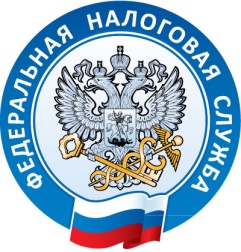 Уважаемый налогоплательщик!Управление ФНС России по Краснодарскому краю 26.11.2020 в 14-00 проводит вебинар по теме: «Отмена ЕНВД. Переход на иные режимы налогообложения».Будут рассмотрены следующие вопросы:- особенности применения специальных налоговых режимов;- порядок перехода на другой режим налогообложения.Спикер – Елена Алексеевна Ловыгина – начальник отдела налогообложения юридических лиц УФНС России по Краснодарскому краю.Для участия в вебинаре требуется компьютер с доступом в интернет и предварительная регистрация. Вебинар проводится на безвозмездной основе.Для регистрации необходимо пройти по ссылке https://go.mywebinar.com/htgc-jnfx-dkjc-qkzh